Where is Paulet island?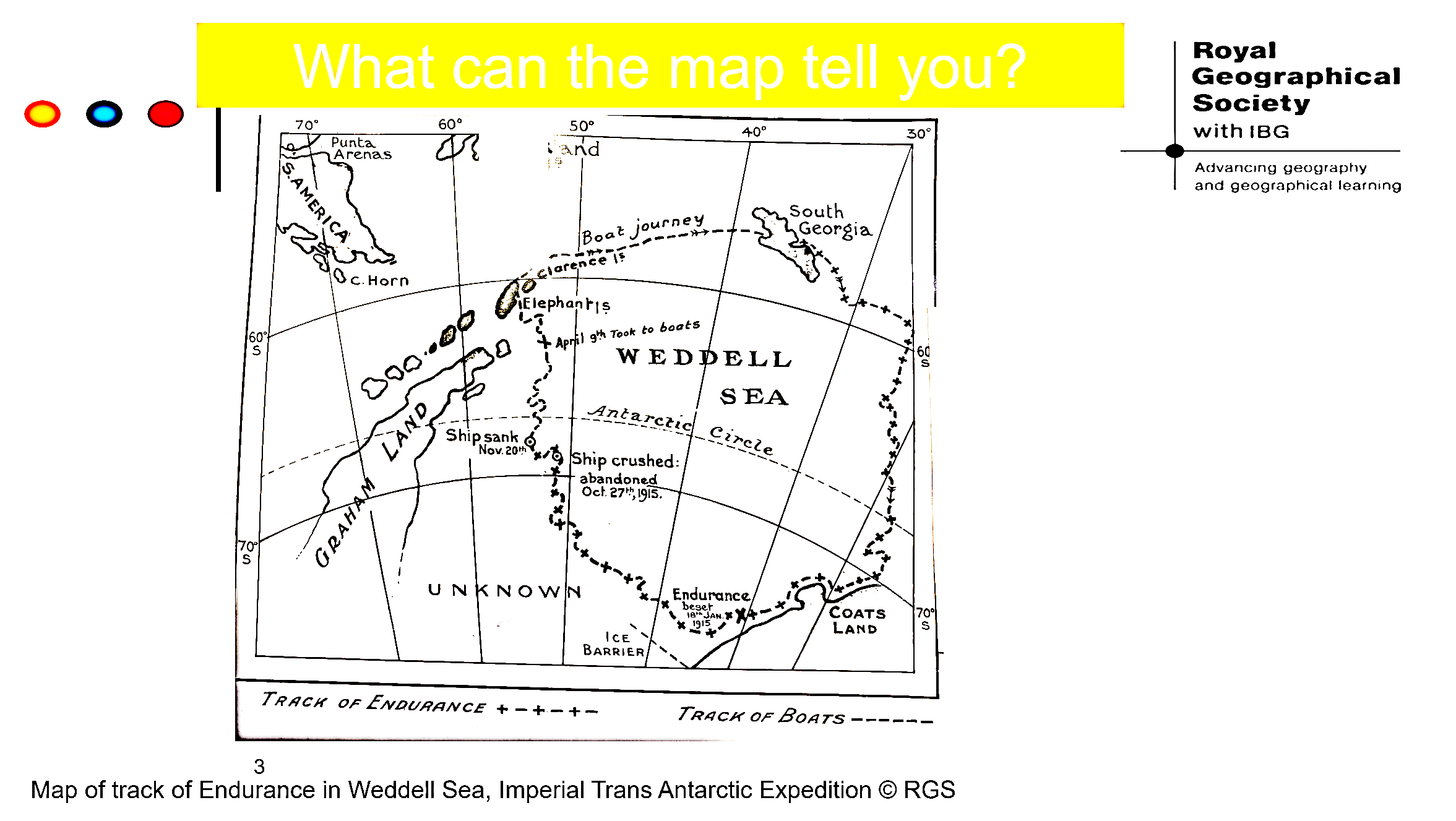 Paulet Island is north of the Antarctic Circle, in the Weddell Sea. On the map, it is shown between the parallels of latitude 60 and 70 degrees South, and between longitude 50 and 60 degrees West.A more exact position is 63°35′S 55°47′WWhy did Shackleton think they would be able to reach Paulet island?